HARRY MILLER MIDDLE SCHOOLANNOUNCEMENT FORMToday’s Date:  Tuesday, January 15, 2019Happy Birthday:  Happy birthday to Avie Lancaster!  Have a great day Avie!Today’s ‘Pat on the Back’ goes to Hailie Garland, Congratulations Hailie please come to the office at break time to get your Dairy Queen coupon!________________________________________________________________________________________________________________________________________________________________Administration:  Mme. McCrea: Today the Library and Tech room will be open at 12:20.A reminder the BWC will be visiting the Kingsway Care Centre tomorrow,  Wednesday, to volunteer their time with the seniors.  The activity is from 6-7pm and students are responsible for their own transportation.  This is open to any member who did not attend the last visit.  Please see Mme. McCrea during break today in the cafeteria to put your name on the list! Beginning today, a Brain Bending Puzzle will be posted each day on the bulletin board beside the announcements.  Students should try to solve the puzzle and then write their name and the answer on a piece of paper on the front counter in the office.  Provide reasoning if applicable.  Who thinks they're super smart?  These challenges are tough so be prepared!Hey Bluebears,This Friday is gonna be TWIN DAY!  Grab a friend to twin with for the day.  Even the staff can get involved.Teacher: Mrs. Throop: The varsity girls’ basketball team beat Rothesay Park last night by 7 points. The girls were led by a strong shooting performance by Zoe Fullerton with 13 points. Congrats girls!Good luck to the JV and Varsity Boys basketball teams as they both play today at 4. The Varsity Boys travel to RPS and JV Boys will host Hampton Middle here at Harry Miller. We need two scorekeepers for this game. Scorekeeping is easy and Mrs. Throop can show you in 5mins.

The 2Ball lists are coming down at the end of the day. If you are interested in signing up for the competition, you need to sign up today. Competition will begin on Monday.

Today’s intramurals are for grade 8 and you are playing basketball.
Thoughtful Tuesday: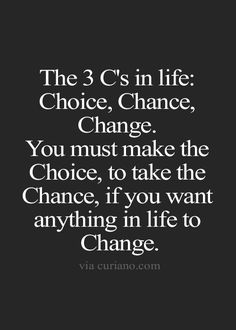 